Образовательный процессПоддержка инициативы детей.Особенности реализации воспитательного процессаИграПроектно-тематическая деятельностьСтроительство и конструированиеСамообслуживание и элементарный бытовой трудИспользование информационных технологийСтруктурирование образовательного процессаИндивидуализация образовательного процессаПри конструировании своей оптимальной модели воспитательно-образовательного процесса для детей дошкольного возраста мы использовали положительные стороны комплексно-тематической и предметно-средовой моделей, в которых обозначена партнерская ненавязчивая позиция воспитателя (взрослого), разнообразие детской активности, свободный выбор предметного материала. Основные тезисы:- включенность воспитателя в деятельность наравне с детьми;-добровольное присоединение детей к деятельности (без психического и дисциплинарного принуждения);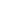 - свободное общение и перемещение детей во время деятельности (при соответствии организации рабочего пространства);- открытый временной конец образовательной деятельности (каждый работает в своем темпе).Ежедневно мы учитываем время для совместных игр взрослых с детьми, причем инициатива в этих играх должна принадлежать воспитанникам, а педагогам следует ее всячески поощрять. Также в режиме дня  предусмотрено время для проведения профилактических мероприятий, релаксационных и музыкальных пауз.